МУНИЦИПАЛЬНОЕ БЮДЖЕТНОЕ  ОБЩЕОБРАЗОВАТЕЛЬНОЕ УЧРЕЖДЕНИЕЛЕНИНСКАЯ      СРЕДНЯЯ    ОБЩЕОБРАЗОВАТЕЛЬНАЯ     ШКОЛАул. Школьная, д. 5, п Долотинкателефон:  ( 86385) 39-1-41,                                                                                     факс: ( 86385) 39-1-41 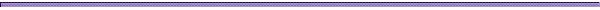 Рассмотрено:                                                                                                   Утверждаю:                на    заседании                                                                                 Приказ № 68  от 26. 02.2015г педагогического совета                                                                                _______________№ 6  от   26.02.2015г                                                                      Директор школы Т В ГоловковаПредседатель   ____       Т В Головкова                                                                                                     Положениеоб аттестационной (экзаменационной) комиссии МБОУ Ленинской  СОШ                                             I. Общие положенияАттестационная комиссия создается в МБОУ Ленинской  СОШ  на период подготовки и проведения промежуточной ( годовой ) аттестации  и утверждается приказом по школе.В состав аттестационной комиссии входят: Промежуточная (годовая) аттестация: экзаменующий учитель, 1  ассистент                II. Права и обязанности членов аттестационной комиссииПредседатель аттестационной комиссии:Председателем аттестационной комиссии может быть директор школы, его заместители, учитель по представлению директора.Учитель, преподающий в этом классе предмет, по которому проводится экзамен, или являющийся классным руководителем, не может быть председателем аттестационной комиссии.Председатель аттестационной комиссии несет ответственность за порядок и процедуру проведения экзамена.Председатель аттестационной комиссии заранее знакомится с образовательной ситуацией в   классе.Председатель аттестационной комиссии обеспечивает выполнение требований к проведению экзамена.Председатель аттестационной комиссии обеспечивает контроль соблюдения прав обучающихся во время экзамена.Председатель аттестационной комиссии обеспечивает объективность выставления отметок учащимся.Председатель аттестационной комиссии несет ответственность за выполнение требований к заполнению протокола экзамена.Председатель аттестационной комиссии контролирует оформление журнала и выставление итоговых отметок по предмету.Председатель аттестационной комиссии разрешает разногласия между членами аттестационной комиссии, если таковые возникают.Председатель аттестационной комиссии следит за обязательностью записи в протоколе особого мнения членов комиссии, не согласных с мнением большинства.Председатель аттестационной комиссии сообщает учащимся оценки за сданный экзамен. Экзаменующий учитель:Готовит экзаменационные материалы.Проводит консультации учащихся перед экзаменом.Знакомит учащихся с процедурой экзамена.Проводит экзамен.Соблюдает права учащихся во время экзамена.Подготавливает практическую часть вопросов (лабораторные и практические работы, раздаточный материал).Оформляет классный журнал, выставляет годовую, экзаменационную и итоговую отметки.Составляет анализ проведенного экзамена.Ассистент аттестационной комиссии:Участвует в обеспечении процедуры проведения экзамена.Принимает участие в опросе учащихся во время экзамена.Имеет право в случае необходимости заменить экзаменующего учителя.Следит за соблюдением прав учащихся во время экзамена.Оформляет протокол экзамена.Участвует в обсуждении выставляемых отметок.III. Обязанности классного руководителя выпускного классаКлассный руководитель выпускного класса:Обеспечивает подготовку кабинета к началу экзамена.Отвечает за санитарное и эстетическое оформление кабинета.Обеспечивает наличие необходимых на экзамене принадлежностей.Готовит аптечкуСледит за своевременным оформлением классного журнала и выставлением отметок.Обеспечивает явку учащихся на экзамен.Своевременно информирует родителей (законных представителей) о результатах аттестации.IV. Обязанности дежурного учителяДежурный учитель во время проведения экзамена:Должен владеть информацией о расписании проведения аттестации.Ведет журнал дежурного учителя, в котором фиксирует явку учащихся на аттестацию.Фиксирует приход представителей органов управления образованием, членов методического совета района, родительской общественности и организует их встречу с директором школы.Следит за порядком в здании школы во время проведения аттестации.Ограничивает доступ в школу учащихся, не занятых во время экзамена.Не допускает в школу посторонних лиц.Сообщает администрации школы о конфликтных ситуациях.В случае необходимости обеспечивает оказание первой медицинской помощи.